Room Sample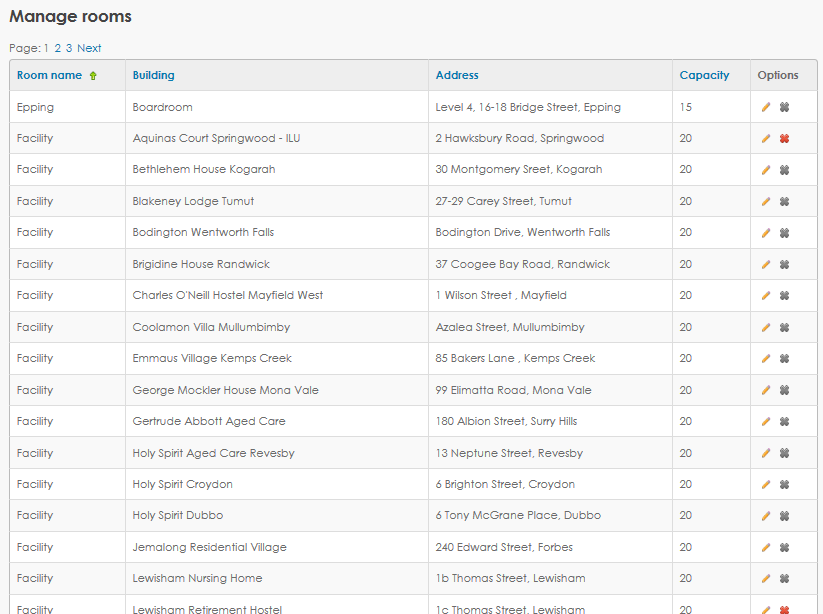 Example 1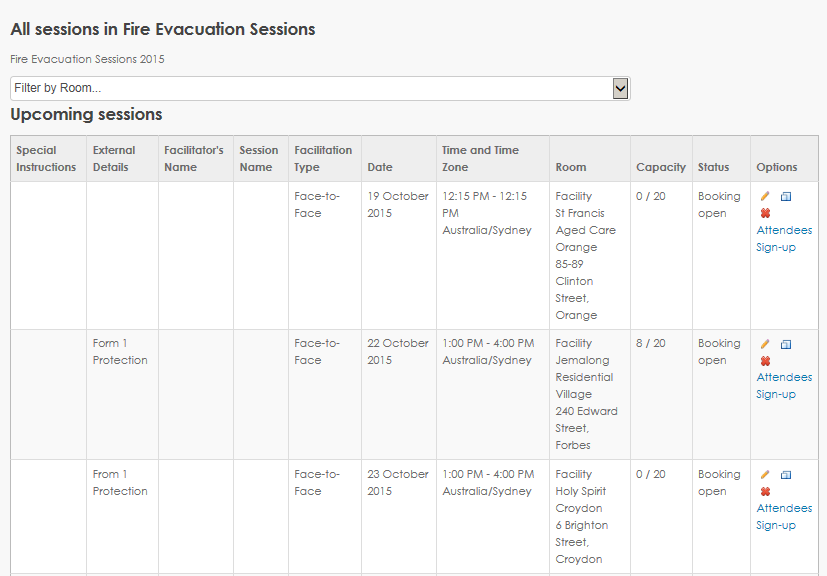 Example 2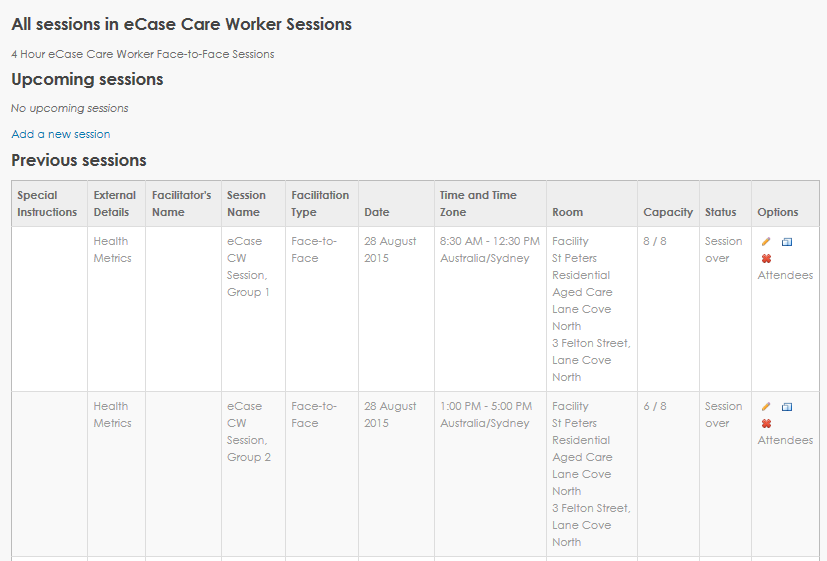 Example 3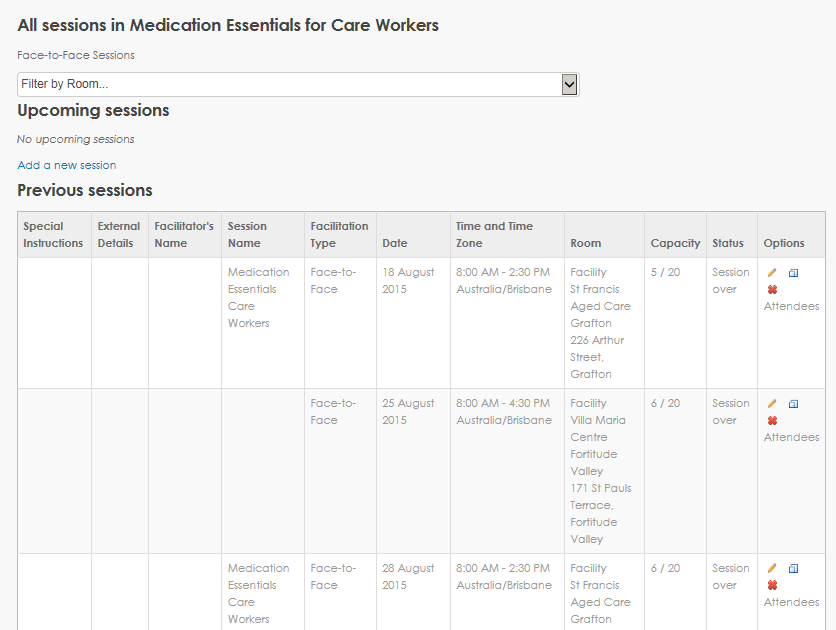 